Конспект викторины «Гарри Поттер» для детей (с ответами)Разрешите представить вашему вниманию викторину о Гарри Поттере. Гарри Поттер – всеобщий любимец читающей публики, маленький мальчик со шрамом на лбу, который однажды узнал, что он — волшебник. 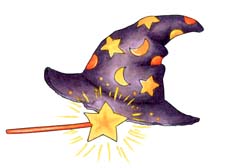 1. В какой стране жил Гарри Поттер?
Англия +
Шотландия
Ирландия2. Как звали маму Гарри Поттера?
Молли Уизли
Лили Эванс +
Минерва МакГонагалл3. Как появился шрам на лбу Гарри Поттера?
Был с рождения
В результате падения
После нападения Волдеморта +4. Какое прозвище было у отца Гарри Поттера?
«Сохатый» +
«Лунатик»
«Мягколап»5. Язык каких животных знал Гарри Поттер?
Волчий язык
Птичий язык
Змеиный язык +6. Как звали тетушку Гарри Поттера?
Роза
Петуния +
Маргарита7. С какого возраста начинается обучение в школе Хогвартс?
Семь лет
Десять лет
Одиннадцать лет +8. Кто был крестным Гарри Поттера?
Питер Петтигрю
Сириус Блэк +
Ремус Люпин9. Какой пирог больше всего любил Гарри Поттер?
Пирог с капустой
Пирог с патокой +
Пирог с рыбой10. Какой номер был у платформы, с которой отправлялся поезд «Хогвартс Экспресс»?
Восемь
Шесть с половиной
Девять и три четверти +11. Какие птицы разносили почту ученикам Хогвартса?
Голуби
Сойки
Совы +12. В какую игру играл Гарри Поттер в Хогвартсе?
Футбол
Волейбол
Квиддич +13. Сколько голов было у собаки, которая охраняла Философский Камень?
Три +
Шесть
Восемь14. Как называлось дерево, в которое врезался автомобиль, на котором Гарри Поттер и Рон Уизли прилетели в Хогвартс?
Визжащий Дуб
Гремучая Ива +
Стонущая Сосна15. Как звали Волдеморта, когда он учился в Хогвартсе?
Геллерт Гринделвальд
Том Рэддл +
Квиринус КвирреллЗаключение викторины: НАРИСОВАТЬ  ЛЮБОЙ ВОЛШЕБНЫЙ ПРЕДМЕТ